Course:Course:CONSTRUCTED WETLAND SYSTEMSCONSTRUCTED WETLAND SYSTEMSCONSTRUCTED WETLAND SYSTEMSCONSTRUCTED WETLAND SYSTEMSCONSTRUCTED WETLAND SYSTEMSCONSTRUCTED WETLAND SYSTEMSCONSTRUCTED WETLAND SYSTEMSCONSTRUCTED WETLAND SYSTEMSCONSTRUCTED WETLAND SYSTEMSCourse id:Course id:CONSTRUCTED WETLAND SYSTEMSCONSTRUCTED WETLAND SYSTEMSCONSTRUCTED WETLAND SYSTEMSCONSTRUCTED WETLAND SYSTEMSCONSTRUCTED WETLAND SYSTEMSCONSTRUCTED WETLAND SYSTEMSCONSTRUCTED WETLAND SYSTEMSCONSTRUCTED WETLAND SYSTEMSCONSTRUCTED WETLAND SYSTEMSNumber of ECTS: 6Number of ECTS: 6CONSTRUCTED WETLAND SYSTEMSCONSTRUCTED WETLAND SYSTEMSCONSTRUCTED WETLAND SYSTEMSCONSTRUCTED WETLAND SYSTEMSCONSTRUCTED WETLAND SYSTEMSCONSTRUCTED WETLAND SYSTEMSCONSTRUCTED WETLAND SYSTEMSCONSTRUCTED WETLAND SYSTEMSCONSTRUCTED WETLAND SYSTEMSTeacher:Teacher:Jasmina Josimov-DundjerskiJasmina Josimov-DundjerskiJasmina Josimov-DundjerskiJasmina Josimov-DundjerskiJasmina Josimov-DundjerskiJasmina Josimov-DundjerskiJasmina Josimov-DundjerskiJasmina Josimov-DundjerskiJasmina Josimov-DundjerskiCourse statusCourse statusElectiveElectiveElectiveElectiveElectiveElectiveElectiveElectiveElectiveNumber of active teaching classes (weekly)Number of active teaching classes (weekly)Number of active teaching classes (weekly)Number of active teaching classes (weekly)Number of active teaching classes (weekly)Number of active teaching classes (weekly)Number of active teaching classes (weekly)Number of active teaching classes (weekly)Number of active teaching classes (weekly)Number of active teaching classes (weekly)Number of active teaching classes (weekly)Lectures: 2Lectures: 2Practical classes: 2Practical classes: 2Practical classes: 2Other teaching types:Other teaching types:Study research work:Study research work:Other classes:Other classes:Precondition coursesPrecondition coursesNoneNoneNoneNoneNoneNoneNoneNoneNoneEducational goalThe goal of this course is to introduce the student with constructed wetlands, which is a relatively new technology used in the waste water management field. Special emphasis will be on novel findings that are or have perspective to be applied in practice.Educational goalThe goal of this course is to introduce the student with constructed wetlands, which is a relatively new technology used in the waste water management field. Special emphasis will be on novel findings that are or have perspective to be applied in practice.Educational goalThe goal of this course is to introduce the student with constructed wetlands, which is a relatively new technology used in the waste water management field. Special emphasis will be on novel findings that are or have perspective to be applied in practice.Educational goalThe goal of this course is to introduce the student with constructed wetlands, which is a relatively new technology used in the waste water management field. Special emphasis will be on novel findings that are or have perspective to be applied in practice.Educational goalThe goal of this course is to introduce the student with constructed wetlands, which is a relatively new technology used in the waste water management field. Special emphasis will be on novel findings that are or have perspective to be applied in practice.Educational goalThe goal of this course is to introduce the student with constructed wetlands, which is a relatively new technology used in the waste water management field. Special emphasis will be on novel findings that are or have perspective to be applied in practice.Educational goalThe goal of this course is to introduce the student with constructed wetlands, which is a relatively new technology used in the waste water management field. Special emphasis will be on novel findings that are or have perspective to be applied in practice.Educational goalThe goal of this course is to introduce the student with constructed wetlands, which is a relatively new technology used in the waste water management field. Special emphasis will be on novel findings that are or have perspective to be applied in practice.Educational goalThe goal of this course is to introduce the student with constructed wetlands, which is a relatively new technology used in the waste water management field. Special emphasis will be on novel findings that are or have perspective to be applied in practice.Educational goalThe goal of this course is to introduce the student with constructed wetlands, which is a relatively new technology used in the waste water management field. Special emphasis will be on novel findings that are or have perspective to be applied in practice.Educational goalThe goal of this course is to introduce the student with constructed wetlands, which is a relatively new technology used in the waste water management field. Special emphasis will be on novel findings that are or have perspective to be applied in practice.Educational outcomesOn successful completion of this subject, the students should: 1) be able to understand and critically analyze new literature of constructed wetlands2) be able to use the acquired knowledge in its own research work or in practice3) be able to assess the applicability of cnstructed wetlands in the given eco-hydrological conditionsEducational outcomesOn successful completion of this subject, the students should: 1) be able to understand and critically analyze new literature of constructed wetlands2) be able to use the acquired knowledge in its own research work or in practice3) be able to assess the applicability of cnstructed wetlands in the given eco-hydrological conditionsEducational outcomesOn successful completion of this subject, the students should: 1) be able to understand and critically analyze new literature of constructed wetlands2) be able to use the acquired knowledge in its own research work or in practice3) be able to assess the applicability of cnstructed wetlands in the given eco-hydrological conditionsEducational outcomesOn successful completion of this subject, the students should: 1) be able to understand and critically analyze new literature of constructed wetlands2) be able to use the acquired knowledge in its own research work or in practice3) be able to assess the applicability of cnstructed wetlands in the given eco-hydrological conditionsEducational outcomesOn successful completion of this subject, the students should: 1) be able to understand and critically analyze new literature of constructed wetlands2) be able to use the acquired knowledge in its own research work or in practice3) be able to assess the applicability of cnstructed wetlands in the given eco-hydrological conditionsEducational outcomesOn successful completion of this subject, the students should: 1) be able to understand and critically analyze new literature of constructed wetlands2) be able to use the acquired knowledge in its own research work or in practice3) be able to assess the applicability of cnstructed wetlands in the given eco-hydrological conditionsEducational outcomesOn successful completion of this subject, the students should: 1) be able to understand and critically analyze new literature of constructed wetlands2) be able to use the acquired knowledge in its own research work or in practice3) be able to assess the applicability of cnstructed wetlands in the given eco-hydrological conditionsEducational outcomesOn successful completion of this subject, the students should: 1) be able to understand and critically analyze new literature of constructed wetlands2) be able to use the acquired knowledge in its own research work or in practice3) be able to assess the applicability of cnstructed wetlands in the given eco-hydrological conditionsEducational outcomesOn successful completion of this subject, the students should: 1) be able to understand and critically analyze new literature of constructed wetlands2) be able to use the acquired knowledge in its own research work or in practice3) be able to assess the applicability of cnstructed wetlands in the given eco-hydrological conditionsEducational outcomesOn successful completion of this subject, the students should: 1) be able to understand and critically analyze new literature of constructed wetlands2) be able to use the acquired knowledge in its own research work or in practice3) be able to assess the applicability of cnstructed wetlands in the given eco-hydrological conditionsEducational outcomesOn successful completion of this subject, the students should: 1) be able to understand and critically analyze new literature of constructed wetlands2) be able to use the acquired knowledge in its own research work or in practice3) be able to assess the applicability of cnstructed wetlands in the given eco-hydrological conditionsCourse contentIntroduction to Treatment Wetlands. (Wetland Characteristics; Types of Treatment Wetlands; Wetlands as a Treatment Technology)Hydrology and Hydraulics. (Wetland Hydrology; Types  Wetlands - Hydraulics)Treatment Wetland Vegetation. (Wetland Macrophytes; Vegetative Communities in Treatment Wetlands; Oxygen Transport as a Treatment Function)Energy Flows. (Wetland Energy Flows; Evapotranspiration; Wetland Water Temperatures; Cold Climates)Air, Water, and Soil Chemical Interactions. (Fundamentals of Transfer; Oxygen Dynamics in Treatment Wetlands; Oxidation-Reduction Potential; Wetland Hydrogen Ion Concentrations; Alkalinity and Acidity)Processes that Contribute to Pollutant Removals. (Suspended Solids; BOD; Nitrogen; Phosphorus; Halogens, Sulfur, Metals, and Metalloids; Pathogens)Design Basis. (Sizing of Wetlands)Practical work - Term paper.Course contentIntroduction to Treatment Wetlands. (Wetland Characteristics; Types of Treatment Wetlands; Wetlands as a Treatment Technology)Hydrology and Hydraulics. (Wetland Hydrology; Types  Wetlands - Hydraulics)Treatment Wetland Vegetation. (Wetland Macrophytes; Vegetative Communities in Treatment Wetlands; Oxygen Transport as a Treatment Function)Energy Flows. (Wetland Energy Flows; Evapotranspiration; Wetland Water Temperatures; Cold Climates)Air, Water, and Soil Chemical Interactions. (Fundamentals of Transfer; Oxygen Dynamics in Treatment Wetlands; Oxidation-Reduction Potential; Wetland Hydrogen Ion Concentrations; Alkalinity and Acidity)Processes that Contribute to Pollutant Removals. (Suspended Solids; BOD; Nitrogen; Phosphorus; Halogens, Sulfur, Metals, and Metalloids; Pathogens)Design Basis. (Sizing of Wetlands)Practical work - Term paper.Course contentIntroduction to Treatment Wetlands. (Wetland Characteristics; Types of Treatment Wetlands; Wetlands as a Treatment Technology)Hydrology and Hydraulics. (Wetland Hydrology; Types  Wetlands - Hydraulics)Treatment Wetland Vegetation. (Wetland Macrophytes; Vegetative Communities in Treatment Wetlands; Oxygen Transport as a Treatment Function)Energy Flows. (Wetland Energy Flows; Evapotranspiration; Wetland Water Temperatures; Cold Climates)Air, Water, and Soil Chemical Interactions. (Fundamentals of Transfer; Oxygen Dynamics in Treatment Wetlands; Oxidation-Reduction Potential; Wetland Hydrogen Ion Concentrations; Alkalinity and Acidity)Processes that Contribute to Pollutant Removals. (Suspended Solids; BOD; Nitrogen; Phosphorus; Halogens, Sulfur, Metals, and Metalloids; Pathogens)Design Basis. (Sizing of Wetlands)Practical work - Term paper.Course contentIntroduction to Treatment Wetlands. (Wetland Characteristics; Types of Treatment Wetlands; Wetlands as a Treatment Technology)Hydrology and Hydraulics. (Wetland Hydrology; Types  Wetlands - Hydraulics)Treatment Wetland Vegetation. (Wetland Macrophytes; Vegetative Communities in Treatment Wetlands; Oxygen Transport as a Treatment Function)Energy Flows. (Wetland Energy Flows; Evapotranspiration; Wetland Water Temperatures; Cold Climates)Air, Water, and Soil Chemical Interactions. (Fundamentals of Transfer; Oxygen Dynamics in Treatment Wetlands; Oxidation-Reduction Potential; Wetland Hydrogen Ion Concentrations; Alkalinity and Acidity)Processes that Contribute to Pollutant Removals. (Suspended Solids; BOD; Nitrogen; Phosphorus; Halogens, Sulfur, Metals, and Metalloids; Pathogens)Design Basis. (Sizing of Wetlands)Practical work - Term paper.Course contentIntroduction to Treatment Wetlands. (Wetland Characteristics; Types of Treatment Wetlands; Wetlands as a Treatment Technology)Hydrology and Hydraulics. (Wetland Hydrology; Types  Wetlands - Hydraulics)Treatment Wetland Vegetation. (Wetland Macrophytes; Vegetative Communities in Treatment Wetlands; Oxygen Transport as a Treatment Function)Energy Flows. (Wetland Energy Flows; Evapotranspiration; Wetland Water Temperatures; Cold Climates)Air, Water, and Soil Chemical Interactions. (Fundamentals of Transfer; Oxygen Dynamics in Treatment Wetlands; Oxidation-Reduction Potential; Wetland Hydrogen Ion Concentrations; Alkalinity and Acidity)Processes that Contribute to Pollutant Removals. (Suspended Solids; BOD; Nitrogen; Phosphorus; Halogens, Sulfur, Metals, and Metalloids; Pathogens)Design Basis. (Sizing of Wetlands)Practical work - Term paper.Course contentIntroduction to Treatment Wetlands. (Wetland Characteristics; Types of Treatment Wetlands; Wetlands as a Treatment Technology)Hydrology and Hydraulics. (Wetland Hydrology; Types  Wetlands - Hydraulics)Treatment Wetland Vegetation. (Wetland Macrophytes; Vegetative Communities in Treatment Wetlands; Oxygen Transport as a Treatment Function)Energy Flows. (Wetland Energy Flows; Evapotranspiration; Wetland Water Temperatures; Cold Climates)Air, Water, and Soil Chemical Interactions. (Fundamentals of Transfer; Oxygen Dynamics in Treatment Wetlands; Oxidation-Reduction Potential; Wetland Hydrogen Ion Concentrations; Alkalinity and Acidity)Processes that Contribute to Pollutant Removals. (Suspended Solids; BOD; Nitrogen; Phosphorus; Halogens, Sulfur, Metals, and Metalloids; Pathogens)Design Basis. (Sizing of Wetlands)Practical work - Term paper.Course contentIntroduction to Treatment Wetlands. (Wetland Characteristics; Types of Treatment Wetlands; Wetlands as a Treatment Technology)Hydrology and Hydraulics. (Wetland Hydrology; Types  Wetlands - Hydraulics)Treatment Wetland Vegetation. (Wetland Macrophytes; Vegetative Communities in Treatment Wetlands; Oxygen Transport as a Treatment Function)Energy Flows. (Wetland Energy Flows; Evapotranspiration; Wetland Water Temperatures; Cold Climates)Air, Water, and Soil Chemical Interactions. (Fundamentals of Transfer; Oxygen Dynamics in Treatment Wetlands; Oxidation-Reduction Potential; Wetland Hydrogen Ion Concentrations; Alkalinity and Acidity)Processes that Contribute to Pollutant Removals. (Suspended Solids; BOD; Nitrogen; Phosphorus; Halogens, Sulfur, Metals, and Metalloids; Pathogens)Design Basis. (Sizing of Wetlands)Practical work - Term paper.Course contentIntroduction to Treatment Wetlands. (Wetland Characteristics; Types of Treatment Wetlands; Wetlands as a Treatment Technology)Hydrology and Hydraulics. (Wetland Hydrology; Types  Wetlands - Hydraulics)Treatment Wetland Vegetation. (Wetland Macrophytes; Vegetative Communities in Treatment Wetlands; Oxygen Transport as a Treatment Function)Energy Flows. (Wetland Energy Flows; Evapotranspiration; Wetland Water Temperatures; Cold Climates)Air, Water, and Soil Chemical Interactions. (Fundamentals of Transfer; Oxygen Dynamics in Treatment Wetlands; Oxidation-Reduction Potential; Wetland Hydrogen Ion Concentrations; Alkalinity and Acidity)Processes that Contribute to Pollutant Removals. (Suspended Solids; BOD; Nitrogen; Phosphorus; Halogens, Sulfur, Metals, and Metalloids; Pathogens)Design Basis. (Sizing of Wetlands)Practical work - Term paper.Course contentIntroduction to Treatment Wetlands. (Wetland Characteristics; Types of Treatment Wetlands; Wetlands as a Treatment Technology)Hydrology and Hydraulics. (Wetland Hydrology; Types  Wetlands - Hydraulics)Treatment Wetland Vegetation. (Wetland Macrophytes; Vegetative Communities in Treatment Wetlands; Oxygen Transport as a Treatment Function)Energy Flows. (Wetland Energy Flows; Evapotranspiration; Wetland Water Temperatures; Cold Climates)Air, Water, and Soil Chemical Interactions. (Fundamentals of Transfer; Oxygen Dynamics in Treatment Wetlands; Oxidation-Reduction Potential; Wetland Hydrogen Ion Concentrations; Alkalinity and Acidity)Processes that Contribute to Pollutant Removals. (Suspended Solids; BOD; Nitrogen; Phosphorus; Halogens, Sulfur, Metals, and Metalloids; Pathogens)Design Basis. (Sizing of Wetlands)Practical work - Term paper.Course contentIntroduction to Treatment Wetlands. (Wetland Characteristics; Types of Treatment Wetlands; Wetlands as a Treatment Technology)Hydrology and Hydraulics. (Wetland Hydrology; Types  Wetlands - Hydraulics)Treatment Wetland Vegetation. (Wetland Macrophytes; Vegetative Communities in Treatment Wetlands; Oxygen Transport as a Treatment Function)Energy Flows. (Wetland Energy Flows; Evapotranspiration; Wetland Water Temperatures; Cold Climates)Air, Water, and Soil Chemical Interactions. (Fundamentals of Transfer; Oxygen Dynamics in Treatment Wetlands; Oxidation-Reduction Potential; Wetland Hydrogen Ion Concentrations; Alkalinity and Acidity)Processes that Contribute to Pollutant Removals. (Suspended Solids; BOD; Nitrogen; Phosphorus; Halogens, Sulfur, Metals, and Metalloids; Pathogens)Design Basis. (Sizing of Wetlands)Practical work - Term paper.Course contentIntroduction to Treatment Wetlands. (Wetland Characteristics; Types of Treatment Wetlands; Wetlands as a Treatment Technology)Hydrology and Hydraulics. (Wetland Hydrology; Types  Wetlands - Hydraulics)Treatment Wetland Vegetation. (Wetland Macrophytes; Vegetative Communities in Treatment Wetlands; Oxygen Transport as a Treatment Function)Energy Flows. (Wetland Energy Flows; Evapotranspiration; Wetland Water Temperatures; Cold Climates)Air, Water, and Soil Chemical Interactions. (Fundamentals of Transfer; Oxygen Dynamics in Treatment Wetlands; Oxidation-Reduction Potential; Wetland Hydrogen Ion Concentrations; Alkalinity and Acidity)Processes that Contribute to Pollutant Removals. (Suspended Solids; BOD; Nitrogen; Phosphorus; Halogens, Sulfur, Metals, and Metalloids; Pathogens)Design Basis. (Sizing of Wetlands)Practical work - Term paper.Teaching methodsConsultations, Research workTeaching methodsConsultations, Research workTeaching methodsConsultations, Research workTeaching methodsConsultations, Research workTeaching methodsConsultations, Research workTeaching methodsConsultations, Research workTeaching methodsConsultations, Research workTeaching methodsConsultations, Research workTeaching methodsConsultations, Research workTeaching methodsConsultations, Research workTeaching methodsConsultations, Research workKnowledge evaluation (maximum 100 points)Knowledge evaluation (maximum 100 points)Knowledge evaluation (maximum 100 points)Knowledge evaluation (maximum 100 points)Knowledge evaluation (maximum 100 points)Knowledge evaluation (maximum 100 points)Knowledge evaluation (maximum 100 points)Knowledge evaluation (maximum 100 points)Knowledge evaluation (maximum 100 points)Knowledge evaluation (maximum 100 points)Knowledge evaluation (maximum 100 points)Pre-examination obligationsPre-examination obligationsPre-examination obligationsMandatoryPointsPointsFinal examFinal examMandatoryMandatoryPointsLecture attendanceLecture attendanceLecture attendanceNoWritten part of the theory Written part of the theory YesYes40TestTestTestNoExercise attendanceExercise attendanceExercise attendanceNoTerm paperTerm paperTerm paperYes6060Literature Literature Literature Literature Literature Literature Literature Literature Literature Literature Literature Ord.AuthorAuthorTitleTitleTitlePublisherPublisherPublisherPublisherYearScholz, M.Scholz, M.Wetland systems to control urban runoffWetland systems to control urban runoffWetland systems to control urban runoffElsevier, Amsterdam, ISBN 0-444-52734-6, 333 pp.Elsevier, Amsterdam, ISBN 0-444-52734-6, 333 pp.Elsevier, Amsterdam, ISBN 0-444-52734-6, 333 pp.Elsevier, Amsterdam, ISBN 0-444-52734-6, 333 pp.2006Kadlec, R. H. and S. D. WallaceKadlec, R. H. and S. D. WallaceTreatment wetlandsTreatment wetlandsTreatment wetlands2nd edition, CRC Press, Boca Raton,ISBN 13: 9781566705264, 1016 pp.2nd edition, CRC Press, Boca Raton,ISBN 13: 9781566705264, 1016 pp.2nd edition, CRC Press, Boca Raton,ISBN 13: 9781566705264, 1016 pp.2nd edition, CRC Press, Boca Raton,ISBN 13: 9781566705264, 1016 pp.2008Belić, A. and J. Josimov-DunđerskiBelić, A. and J. Josimov-DunđerskiBiosystems in wastewater treatmentBiosystems in wastewater treatmentBiosystems in wastewater treatmentUniversity of Novi Sad, Faculty of Agriculture, Novi Sad, ISBN 978-86-7520-118-2, 84 pp. (in Serbian)University of Novi Sad, Faculty of Agriculture, Novi Sad, ISBN 978-86-7520-118-2, 84 pp. (in Serbian)University of Novi Sad, Faculty of Agriculture, Novi Sad, ISBN 978-86-7520-118-2, 84 pp. (in Serbian)University of Novi Sad, Faculty of Agriculture, Novi Sad, ISBN 978-86-7520-118-2, 84 pp. (in Serbian)2007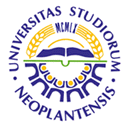 UNIVERSITY OF NOVI SADFACULTY OF AGRICULTURE 21000 NOVI SAD, TRG DOSITEJA OBRADOVIĆA 8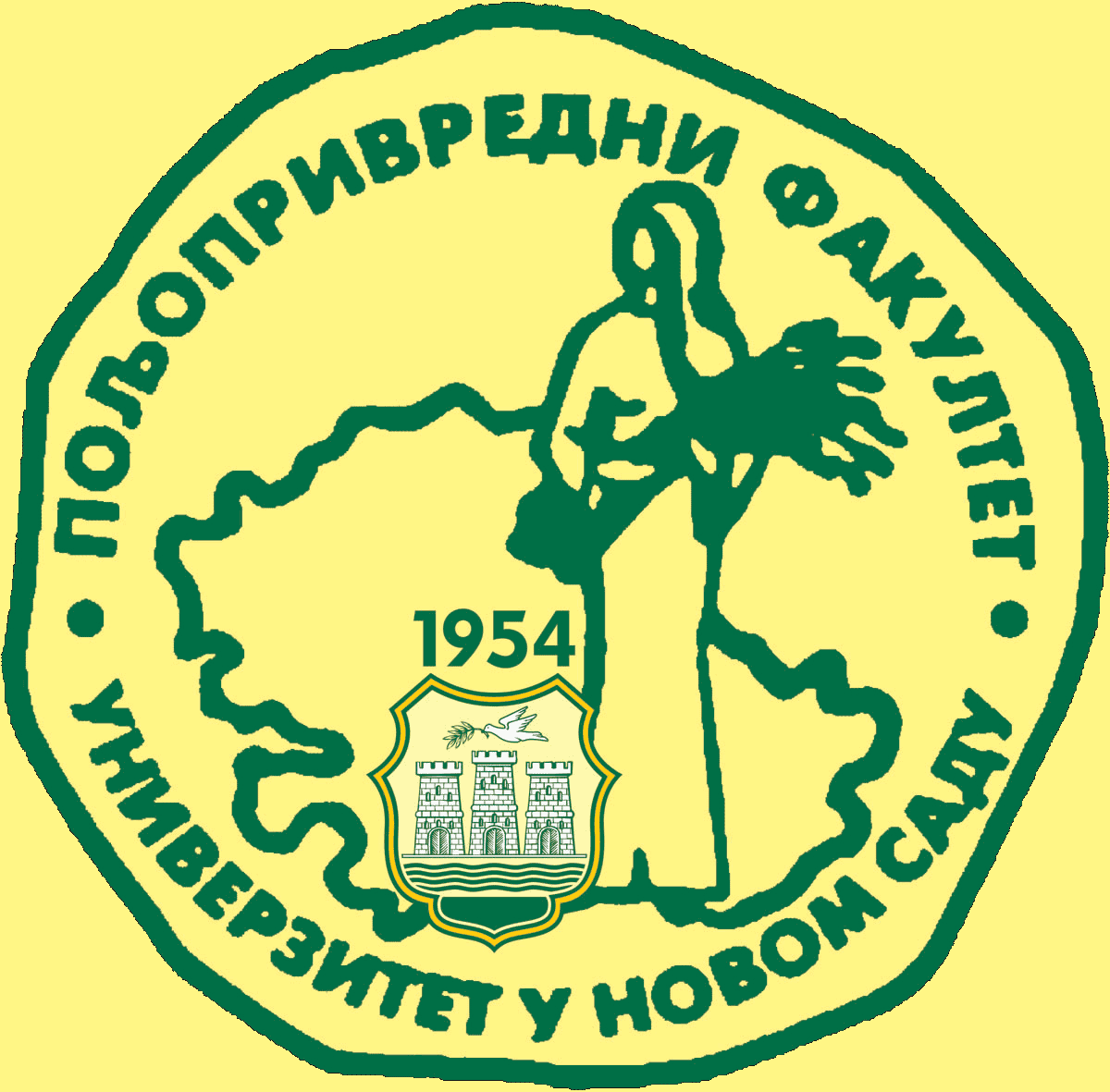 Study Programme AccreditationUNDERGRADUATE ACADEMIC STUDIES        WATER MANAGEMENT                       Table 5.2 Course specificationTable 5.2 Course specificationTable 5.2 Course specification